PEMERINTAH DAERAH PROVINSI JAWA BARAT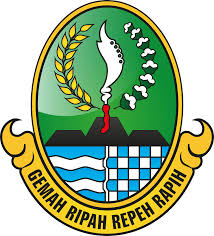 DINAS PENDIDIKANCABANG DINAS WILAYAH XIIISMA NEGERI 1 PAMARICANNSS : 301021422040 NPSN : 20211504  Jl. Raya Pamarican no 44 Tlp.(0265) 7549161Kec. Pamarican – Kab.Ciamis Prov.Jawa Barat Kode Pos : 46382E-mail : sman1pamarican@rocketmail.com     Website: www.sman1pamarican.sch.idSURAT KEPUTUSAN KEPALA SMA NEGERI 1 PAMARICANNomor: 800/428.SK.-SMA.01.KCD.WIL.XIII.2018TentangPENETAPAN HASIL SELEKSI PENERIMAAN PESERTA DIDIK BARU (PPDB) DINYATAKAN LULUS DAN DITERIMA SEBAGAI SISWA BARU SMA NEGERI 1 PAMARICAN TAHUN PELAJARAN 2018/2019Kepala Sekolah Menengah Atas Negeri 1 Pamarican:Ditetapkan di	: PamaricanPada Tanggal	: 12 Juli 2018KEPALA SEKOLAH,H. APEP MUTAKIN, S.Pd.,M.SiNIP. 19710513 199103 1 002Lampiran I : Surat Keputusan Kepala SekolahNomor	: 800/428.SK.238 -SMA.01.KCD.WIL.XIII.2018Tanggal	: 12 Juli 2018Tentang	: Penetapan Hasil Seleksi Penerimaan Peserta Didik Baru {PPDB) Tahun  Pelajaran 2018/2019DAFTAR NAMA-NAMA CALON PESERTA DIDIK BARU YANG DINYATAKAN LULUS MENJADI SISWA SMA NEGERI 1 PAMARICAN TAHUN PELAJARAN 2018/2019Ditetapkan di	: PamaricanPada Tanggal	: 12 Juli 2018KEPALA SEKOLAH,H. APEP MUTAKIN, S.Pd.,M.SiNIP. 19710513 199103 1 002Menimbang:Bahwa seleksi ujian masuk bagi Calon Peserta Didik yang dilaksanakan pada tanggal 5 s.d 9 Juli 2018 dan sebagai penentuan hasil akhir untuk diterima sebagai siswa baru SMA Negeri 1 Pamarican Tahun Pelajaran 2018/2019.Bahwa nama calon Peserta Didik Baru yang telah mengikuti ujian pada tanggal 5 s.d 9 Juli 2018 dan telah memenuhi syarat yang ditetapkan oleh Panitia Penerimaan Peserta Didik Baru, maka perlu diumumkan hasil seleksi ujian tersebut sebagimana pada lampiran surat ini.Bahwa untuk memenuhi pada huruf a dan b perlu menetapkan keputusan kepala SMA Negeri 1 Pamarican tentang penetapan hasil seleksi Peserta Didik Baru Pada Seleksi PPDB yang dinyatakan Lulus dan diterima sebagai calon siswa baru SMA Negeri 1 Pamarican Tahun Pelajaran 2018/2019 Mengingat:Undang-Undang Nomor 20 Tahun 2003 Tentang Sistem Pendidikan Nasional(Lembaran Negara Republik Indonesia Tahun 2003 Nomor 78, Tambahan Lembaran Negara Republik Indonesia Nomor 4301);Keputusan Gubernur Jawa Barat Nomor: 422.1/18904-Set.Disdik Tanggal 9 Mei 2018 tentang Petunjuk Teknis Penerimaan Peserta Didik Baru pada Sekolah Menengah Atas, Sekolah Menengah Kejuruan, Sekolah Menengah Atas Luar Biasa, Sekolah Menengah Atas Luar Biasa, Sekolah Menengah Atas Terbuka dan Sekolah Menengah Kejuruan Terbuka Tahun Pelajaran 2018/2019.M E M U T U S K A NM E M U T U S K A NM E M U T U S K A NMenetapkan:KEPUTUSAN KEPALA SMA NEGERI 1 PAMARICAN MENETAPKAN HASIL SELEKSI PESERTA DIDIK BARU (PPDB) DINYATAKAN LULUS DAN DITERIMA SEBAGAI SISWA BARU SMA NEGERI 1 PAMARICAN TAHUN PELAJARAN 2018/2019.Pertama:Nama-nama calon peserta didik baru yang tertera pada lampiran surat keputusan ini dinyatakan lulus dan ditetapkan sebagai siswa baru SMA Negeri 1 Pamarican Tahun Pelajaran 2018/2019.KeduaKetiga::Calon peserta didik baru diwajibkan mendaftar ulang pada tanggal 13 s.d 14 Juli 2018.Bagi calon Peserta Didik Baru SMA Negeri 1 Pamarican yang dinyatakan Lulus, apabila tidak mendaftar ulang pada tanggal yang telah ditetapkan dinyatakan gugur haknya sebagai calon peserta didik SMA Negeri 1 Pamarican Tahun Pelajaran 2018/2019.Keempat:Keputusan ini berlaku sejak tanggal ditetapkan, dan apabila terdapat kekeliruan akan diadakan perbaikan sebagaimana mestinya.NONAMA SISWAKETERANGAN1AHMAD RIDHAUL MUTTAQINLULUS2ANDINI HERLIANINGTYASLULUS3ANIS ROTUL MAASYA LULUS4CUCU SETIADILULUS5DERIS FARHANLULUS6DIMAS LINGSANGGENILULUS7FERNI DEA CAHYANILULUS8GALUH PRADIKA HARYANALULUS9INDRA PEBRIANALULUS10IRA RAHMAWATILULUS11ITANG RIAD AL FARHANLULUS12MILA RAHMALIALULUS13MILDHA AMELIA PUTRILULUS14MIRNA APRIANALULUS15MITHA NUR ANGGRAENILULUS16NIA LESTARILULUS17NINA HAENALULUS18NOOR MILLA ZAENLULUS19NUR AFNI YULIANILULUS20NUR'AENALULUS21RIZAL KHOERUL JAMINGILULUS22RIZCA NURUL FADILAHLULUS23ROPI MUBAROKLULUS24UCU SULASTRILULUS25YULIANALULUS26ADISTIA FITRIANILULUS27ANA YULIANALULUS28ASEP NURUL ARIPINLULUS29DANDI SEPTRIANALULUS30DEFI RAYA ASTUTILULUS31DETA ERIKALULUS32DEWI JULIANTILULUS33DIAN NURUL ASFIAHLULUS34ELIN KURNIASIHLULUS35FITRI ALISALULUS36LIA KURNIASIHLULUS37MIFTAHUL UMAMLULUS38MUHAMAD LUPTILULUS39NOVA RINDHA AGUSMANLULUS40NUR'AENILULUS41PIAN MULYANALULUS42RAHMAT SLAMETLULUS43RIZAL ZUNAEDI ABDILAHLULUS44SAEPUL ROHMANLULUS45SINTA SABELALULUS46TITA NOVITALULUS47VIA NOVIANTILULUS48YUNIAR DWI LESTARILULUS49ZAHRA MEILIDALULUS50ADI KURNIAWAN PAUJANLULUS51AHMAD BUSTOMILULUS52AI DIAN FITRIANILULUS53CALVIN SURYA PERMANALULUS54CHOERUL AMINLULUS55CITRA AINILULUS56DENI SETIADILULUS57DEWI JAYANTILULUS58ENDANG TRIA NINGSIHLULUS59FERRY ANDRIANSYAHLULUS60FITRI ANJANILULUS61HENDI HERLINDALULUS62IDA FARIDALULUS63INDRY AFRIANILULUS64ISMA HANILULUS65MAISARAH SYIFA TAHARAHLULUS66NOVI ISMAYANTILULUS67RATNALULUS68RENI NURAINILULUS69RIFKILULUS70RIKALULUS71TASYA MUSLIHAHLULUS72YULIASARILULUS73YUYUN KHOERUNNISALULUS74ADEH JULIANALULUS75ALDI TRIAN PERMANALULUS76ARI SOMBOLULUS77AZIDIN SAMSUL ARIFINLULUS78DEDE ELIA KUSMAYATILULUS79DIMAS KARUNIA KHOLIKLULUS80DONI SAEPULLOHLULUS81FAHMI AZIZLULUS82GHINA RAUDHATUL JANNAHLULUS83IRGI RIZKIA SIDIQLULUS84IRMA DAMAYANTILULUS85NUR ROSMAWATILULUS86PREDIYANALULUS87RANI NURAENILULUS88RATNA NURLAELA VEBRIANILULUS89RENI ANGGRAENILULUS90RENI WULANDARILULUS91RIKA NURHANTILULUS92RINI ANDRIANILULUS93RITA NOVITALULUS94SANTI SUSANTILULUS95WISNU AJI SEPTIAWANLULUS96AHMAD FAISALLULUS97ALAN MEILANLULUS98ALVY AGUSTIANILULUS99ANTINILULUS100ASEP HENDRIKLULUS101DEWI ANGGRAENILULUS102EKA NURZANNAHLULUS103HERAWATILULUS104LINDA OKTAVIANILULUS105NANDA ROHYANALULUS106NURHIDAYATLULUS107OVI NURKHOVIJAHLULUS108RANI ROSDIANALULUS109RENI RAHMAWATILULUS110RIAN ANGGRIANILULUS111RIDLWAN KHOIRIL ANWARLULUS112RIFKI MAULANA LULUS113RINDU WIDIALULUS114RONA AIDAH SOLIHAHLULUS115SANTI RAHAYULULUS116SINTA PEBRIANTILULUS117TETI SURYANILULUS118YOPAN MAULANALULUS119ZAYYIN HILMANALULUS120AAN AMALIALULUS121ADE HERIANALULUS122ADILLAH GUSTIANALULUS123ALDILULUS124ANI YULIANILULUS125CICI HAYATILULUS126DEDE INDRA SUHERYANTOLULUS127DEDE WAHYU BAROKAHLULUS128ELISA SUMARNILULUS129GINA AYU LESTARILULUS130ILHAM SEPTIANALULUS131LILIS LISDAYANTILULUS132OPIK SUDRAJATLULUS133REGA RIO PERMADILULUS134REINA AULIA SUGANDALULUS135REZA MARSEL ALFIANLULUS136RIZKI MUHAMAD LUTFILULUS137SINDI SRIYANTILULUS138SITI PATIMAHLULUS139TIA SEPTIANI NURJANAHLULUS140TIARA YULIANILULUS141TIKA NUROHMAHLULUS142WINANGSIHLULUS143YESI RUSTIYANINGSIHLULUS